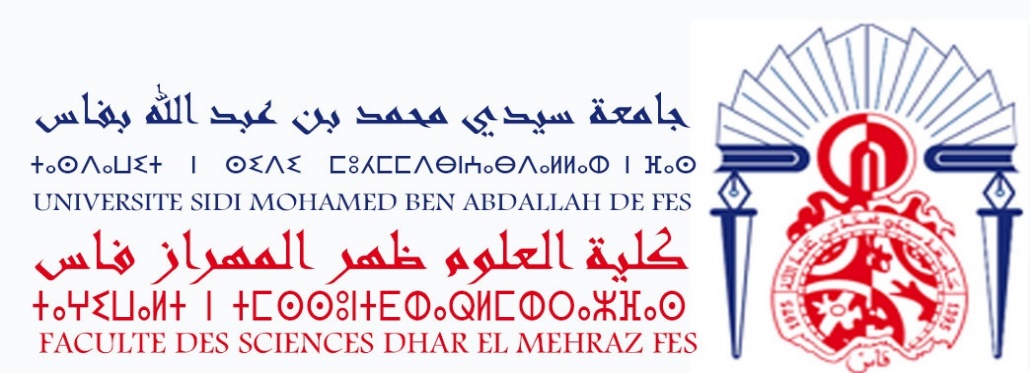 Fès, le 15/11/2020Master / LP : MASDCoordonnateur : Pr. JAOUAD BENNOUNAListe d’attente des candidats admis à s’inscrire en 1ère année(Par ordre de mérite et selon les places disponibles)ClassementCNE/MassarNomPrénom1D132303930EL AOUADREDOUANE2L136366909LAKOUIDERYOUSSEF3S132374098EZ-ZEGHARYMOHAMED4M142057172BAMOUHYOUSSEF52927917208MANSOURKARIM6J134099248EL HAJJIFATIMA ZAHRA7N130341022OUALI ALAMIMOHAMMED8S134327336ER-RAHOUTIIMAD9N131247683KIBOURKHATIMA10D134894387ABAKRIMEL MAHJOUB111513946633NHILIMANAL12S137342314BOUCHOUATAAIMAN13D130606008HADDOUKHALID141513797675KELLATIOUZAIR15G132434131ZOUITAHANANE16C134110005SENHAJIYASSINE17M130501661OUAOUIM'BAREK18N134215269WARDIEL MEHDI19S136344958LAZRAKMOHAMED20j131540324JEDDOUHAMZA